	Vadovaudamasi Lietuvos Respublikos vietos savivaldos įstatymo 16 straipsnio 2 dalies 26 punktu, Lietuvos Respublikos sveikatos priežiūros įstaigų įstatymo 36 straipsnio 3 dalimi, Pagėgių savivaldybės turto ir valstybės turto valdymo, naudojimo ir disponavimo juo tvarkos aprašo, patvirtinto Pagėgių savivaldybės tarybos 2021 m. kovo 25 d. sprendimu Nr. T-59 „Dėl Pagėgių savivaldybės turto ir valstybės turto valdymo, naudojimo ir disponavimo juo tvarkos aprašo patvirtinimo“, 13 punktu ir atsižvelgdama į viešosios įstaigos „Tauragės rajono pirminės sveikatos priežiūros centras“ 2022 m. rugpjūčio 22 d. raštą Nr. SD-260 „Dėl naujų patalpų suteikimo“, Pagėgių savivaldybės taryba  n u s p r e n d ž i a:1. Perduoti  viešajai įstaigai „Tauragės rajono pirminės sveikatos priežiūros centras“ 2 metams valdyti patikėjimo teise Pagėgių savivaldybei nuosavybės teise priklausantį ilgalaikį materialųjį turtą − patalpas:  Nr. 1-20 (plotas – 27,38 kv. m), Nr. 1-21 (plotas – 17,31 kv. m), Nr. 1-10 (plotas – 4,57 kv. m), Nr. 1-11 (plotas – 9,34 kv. m), su bendro naudojimo patalpomis: 1/3 Nr. 1-8 (plotas − 99,94 kv. m) ir 1/3 Nr. 1-16 (plotas − 54,14 kv. m), iš viso bendras plotas – 109,96 kv. m, esančias pastate, kurio unikalus Nr. 8896-2000-4012, bendras plotas – 1473,93 kv. m, pažymėjimas plane, 2C2p, inventorinės bylos Nr. 22719/496, registro Nr. 44/1372422, kadastro duomenų fiksavimo data 2010-09-09, adresu: Vilniaus g. 48, Pagėgiai.	2. Įpareigoti Pagėgių savivaldybės administracijos direktorių ir viešosios įstaigos „Tauragės rajono pirminės sveikatos priežiūros centras“ direktorių pasirašyti perduodamo turto patikėjimo sutartį ir perdavimo – priėmimo aktą bei grąžinamo turto perdavimo − priėmimo aktą.	3. Sprendimą paskelbti Pagėgių savivaldybės interneto svetainėje www.pagegiai.lt.	Šis sprendimas gali būti skundžiamas Lietuvos administracinių ginčų komisijos Klaipėdos apygardos skyriui (H.Manto g. 37, 92236 Klaipėda) Lietuvos Respublikos ikiteisminio administracinių ginčų nagrinėjimo tvarkos įstatymo nustatyta tvarka arba Regionų apygardos administracinio teismo Klaipėdos rūmams (Galinio Pylimo g. 9, 91230 Klaipėda) Lietuvos Respublikos administracinių bylų teisenos įstatymo nustatyta tvarka per 1 (vieną) mėnesį nuo sprendimo paskelbimo ar įteikimo suinteresuotiems asmenims dienos.Savivaldybės meras			                                    Vaidas Bendaravičius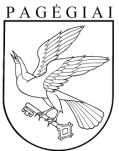 Pagėgių savivaldybės tarybasprendimasdėl ILGALAIKIO MATERIALIOJO TURTO perdavimo valdyti patikėjimo teise VIEŠAJAI ĮSTAIGAI „TAURAGĖS RAJONO PIRMINĖS SVEIKATOS PRIEŽIŪROS CENTRas“2022 m. rugpjūčio 29 d. Nr. T-128Pagėgiai